Western Australia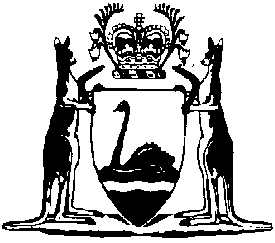 Telecommunications (Interception and Access) Western Australia Regulations 1996Compare between:[06 Feb 2004, 01-a0-05] and [02 Jul 2011, 01-b0-08]Western AustraliaTelecommunications (Interception)  Act 1996Telecommunications (Interception and Access)  Regulations 19961.	Citation 		These regulations may be cited as the Telecommunications (Interception)  Regulations 1996 1.2.	Commencement 		These regulations come into operation on the day on which the Telecommunications (Interception)  Act 1996 comes into operation 1.3.	Interpretation 		In these regulations — 	officer of the Commissioner and Parliamentary Commissioner have the meanings given in section 19 of the Act.4.	Parliamentary Commissioner and officers of the Commissioner prescribed as inspecting officers 	(1)	The Parliamentary Commissioner is an inspecting officer for the purposes of the Act.	(2)	Each officer of the Commissioner is an inspecting officer for the purposes of the Act.5.	Parliamentary Commissioner prescribed as principal inspector 		The Parliamentary Commissioner is the principal inspector for the purposes of the Act.Notes1	This is a  of the Telecommunications (Interception)  Regulations 1996following table contains information about any reprint. Compilation table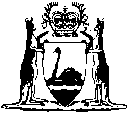 CitationGazettalCommencementTelecommunications (Interception)  Regulations 199624 Dec 1996 p. 714625 Dec 1996 (see r. 2 and Gazette 24 Dec 1996 p. 7099)Reprint 1: The Telecommunications (Interception)  Regulations 1996 as at 6 Feb 2004Reprint 1: The Telecommunications (Interception)  Regulations 1996 as at 6 Feb 2004Reprint 1: The Telecommunications (Interception)  Regulations 1996 as at 6 Feb 2004